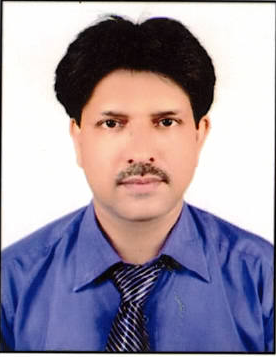 CURRICULUM VITAESHANTANUSHANTANU.333536@2freemail.com  	  Post Applied for: Housekeeping Assistant ManagerCAREER OBJECTIVE:To excel in position by applying my professional experience and strive towards fulfilling the responsibilities assigned to me, I can perform well in my fields, and I assure to uphold your quality standards, policies and procedures and I am a hard working Person, ability to work in a team and ready to co-operate.PERSONAL SKILLS:	Punctual focused and very dedicated to any task given.Hard working self-motivating team player.Maintain observer’s honesty and loyalty. To maintain good public relation.Excellent planning and organization skills.Excellent communication skillsHonest & sincere in dealing with customer and colleagues Interested to take responsibilities and extra task Sincere and Honest.Understanding and helpful nature.Ability to work in minimum supervision.PROFESSIONAL EXPERIENCE:Eight & half years worked at Jumeirah Beach Hotel (5 Star) Dubai as a Housekeeping Room Supervisor since 2000 to July 2008Task Trainer in Jumeirah Beach Hotel Four & half years worked in Southern Plaza Hotel (Three Star) at India Kolkata as a Housekeeping In Charge since 2011 to 2015At present working at Atlantis Hotel (5 Star) as a Housekeeping Room Supervisor (Contract Staff from Berkeley Service L.L.C.) since 25th June, 2015 to till date         EDUCATION QUALIFICATION: Bachelor of Science COMPUTER SKILLS:Basic Knowledge of Computer InternetPERSONAL INFORMATION:Date of birth 	:	02/03/1971Place of birth	:	Kolkata, India   Nationality 	:	Indian Marital Status	:	Married 		Gender 		:	Male Religion		:	Hindu Languages	:	English, Bengali & Hindi  PASSPORT DETAILS:Date of issue	:	21/01/2008Date of expiry	:	20/01/2018 Place of issue:	: 	Kolkata, India Visa status	:	Employment visaHOBBIES:ReadingTravellingCricket  REFERENCES:Available upon requestDECLARATION:I certify that the above are true and correct to the best of my knowledge and ability. If given a chance to serve you. I assure you that I will execute my duties for the total satisfaction of my superiors.